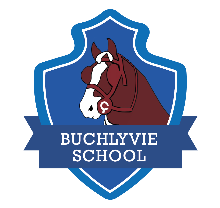 Learning Teaching and Assessment strengths:Super school focus on being a responsible citizen in all areas for example through outdoor gardening/learning, encouraging independent/hard workers.My child is very engaged in learning.  Its exciting and fun.  Topic week has been super this year.  Imagination is encouraged very well through writing in literacy.For the past year my child has become a confident individual and responsible. My child is ready to go to high school, she's really excited about thatAllowing all the children to be individual and express their thoughts and contributionExcellent communication and availability of school work during lockdown and great effort to keep the children goingStaff interaction with pupils have helped to build confidenceEquality and anti-racism awareness addition to the curriculum is welcomeI think the teachers have done a tremendous job, certainly as my child is concerned.  Thank you!  My feelings/thoughts as he leaves primary are that his time here has been fine.  The children are nice and he has good friends.  He's done some interesting and creative things and is now ready for high school.Learning Teaching and Assessment improvements:Do teachers and children set targets for themselves?  Is there room for these to be shared with parents regularly please?Pushing the more advanced child a bit more especially when asking for more progressionAppears to have lost confidence this and last year - not relating to COVID.  More emphasis on actual learning - in particular writing.Maths is a very weak area in the school. Cfor E perhaps? It's even made the national papers (not Buchlyvie).  Most parents resort to tutors by high school. Sorry, its just a fact.  I hope the Scot Gov recognise this...I'm glad you focused on wellbeing.  Raising attainment and achievement. What did we do well?Emotion Works - Mrs English's sessions were the highlight of the week in lockdown! Technology - the Chromebooks were a life saver. Nurturing - providing a personal supportive learning environment.All my boys are now more confident logging onto and using their Chromebook.  They independently log onto Education City, IDL, Google Classroom and Topmarks.  Through a difficult year, the boys were supported in dealing with different emotions and how to manage how they react to people and situations.  They are successfully implementing techniques when required.The Chromebooks were a great help this term, thank youThe use of IT systems for home schooling and the communication/support that was available, for pupils and parents alike, has ensured that our daughter can progress to secondary school with the knowledge and skills required to give her a fighting chance.  We have no problem stating that Buchlyvie Primary were far in front of many other schools in this regardThe school has done everything well even with the difficult year it has been.  No issuesI'm really pleased about Buchlyvie school, my child did have a lovely time in school, she made good friends and the teachers have always been helpful in every aspect.  I will really miss the school.My child has benefited from all aspects above and has grown as an individual this past year.  Her main achievements are her increased self-confidence and ability to work successfully in a group so we are really pleasedEmotion Works has been positive.  Chromebooks was very helpful during lockdownVVAIt's been a really challenging year for all so thank you to all staff for all of their hard work.  Staff are always extremely approachable.After a tough year for everyone I think my child and BPS have been incredible.  Thank youWe understand the need to have things like this, however, I feel it is totally unsuitable to this medium and is fairly irrelevant when concerning the subject matter - i.e. P3.  The language is too vague and fluffy.  This isn't a criticism, just reality.  Overloaded by online communication.  Dojo, emails, requests to prove learning by photos etc.  One weekly correspondence is plenty otherwise it just gets lost.Overall I think my child coped well with the unusual year that we've all hadThe lack of Makaton across school.  Lack of understanding, moving forward, encouragement and enthusiasm for children who want to learn. For some, it might be a 'need' for communication, but for others might 'want' to learn so they can support in the future.  When there's a direct need, we should as a school be fulfilling that need.